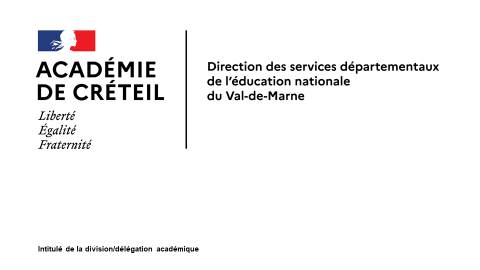                                                               ANNEXE VIIIMOUVEMENT INTRADEPARTEMENTALRentrée scolaire 2021Demande de priorité légale pour un agent en situation de handicapDate limite de retour : 11 avril  2021 délai de rigueur, par courriel uniquement au bureau 277 (service du mouvement) de la DSDEN 94 mouvement.dsden94@ac-creteil.fr Tout dossier adressé hors délai ou incomplet ne sera pas traité et systématiquement rejetéRQTH Pièces justificatives à fournir :concernant l’intéressé(e) ou son conjoint(e) :         Copie de la RQTH pour l’enseignant ou son conjoint ou copie de la carte d’invalidité.concernant l’enfant :                             RQTH attribuée au jeune de moins de 16 ans ; attestation du versement de l’allocation d’éducation de                  l’enfant handicapé (AEEH) ou notification MDPHLE CANDIDATNom d’usage suivi, le cas échéant,du nom patronymique - Prénom : 	Né(e) le /__/__/ /__/__/ /__/__/ à : 	Situation de famille :	Adresse personnelle :	Téléphone : __________________________________________________________________________________Affectation actuelle : 	PERSONNE POUR LAQUELLE LA RQTH EST DEMANDEE L’intéressé(e) Le conjoint (marié ou partenaire de PACS) Un enfant à chargeNom et prénom, date de naissance, de l’intéressé(e), son conjoint(e) ou son enfant : ………………………………………………………………….CERTIFIE EXACT :    à __________________ le _________________________ Signature :